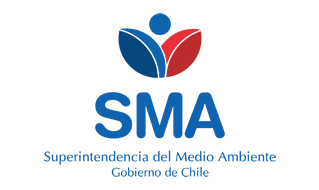 
INFORME DE FISCALIZACIÓN AMBIENTAL
Normas de Emisión
CARTULINAS CMPC S.A. (YERBAS BUENAS) 
DFZ-2022-824-VII-NE


Fecha creación: 03-05-2022

1. RESUMEN
El presente documento da cuenta del informe de examen de la información realizado por la Superintendencia del Medio Ambiente (SMA), al establecimiento industrial “CARTULINAS CMPC S.A. (YERBAS BUENAS)”, en el marco de la norma de emisión NE 90/2000 para el reporte del período correspondiente entre ENERO de 2021 y DICIEMBRE de 2021.Entre los principales hallazgos se encuentran:  - Exceder Caudal2. IDENTIFICACIÓN DEL PROYECTO, ACTIVIDAD O FUENTE FISCALIZADA
3. ANTECEDENTES DE LA ACTIVIDAD DE FISCALIZACIÓN
4. ACTIVIDADES DE FISCALIZACIÓN REALIZADAS Y RESULTADOS
	4.1. Identificación de la descarga
	4.2. Resumen de resultados de la información proporcionada
* En color los hallazgos detectados.
5. CONCLUSIONES
6. ANEXOS
RolNombreFirmaAprobadorVERONICA GONZALEZ DELFIN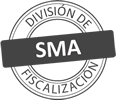 ElaboradorMARIA JOSE IGLESIAS OSSORIOTitular de la actividad, proyecto o fuente fiscalizada:
CARTULINAS CMPC S A
Titular de la actividad, proyecto o fuente fiscalizada:
CARTULINAS CMPC S A
RUT o RUN:
96731890-6
RUT o RUN:
96731890-6
Identificación de la actividad, proyecto o fuente fiscalizada:
CARTULINAS CMPC S.A. (YERBAS BUENAS) 
Identificación de la actividad, proyecto o fuente fiscalizada:
CARTULINAS CMPC S.A. (YERBAS BUENAS) 
Identificación de la actividad, proyecto o fuente fiscalizada:
CARTULINAS CMPC S.A. (YERBAS BUENAS) 
Identificación de la actividad, proyecto o fuente fiscalizada:
CARTULINAS CMPC S.A. (YERBAS BUENAS) 
Dirección:
YERBAS BUENAS, REGIÓN DEL MAULE
Región:
REGIÓN DEL MAULE
Provincia:
LINARES
Comuna:
YERBAS BUENAS
Motivo de la Actividad de Fiscalización:Actividad Programada de Seguimiento Ambiental de Normas de Emisión referentes a la descarga de Residuos Líquidos para el período comprendido entre ENERO de 2021 y DICIEMBRE de 2021Materia Específica Objeto de la Fiscalización:Analizar los resultados analíticos de la calidad de los Residuos Líquidos descargados por la actividad industrial individualizada anteriormente, según la siguiente Resolución de Monitoreo (RPM): 
- SISS N° 1205/2011Instrumentos de Gestión Ambiental que Regulan la Actividad Fiscalizada:La Norma de Emisión que regula la actividad es: 
- 90/2000 ESTABLECE NORMA DE EMISION PARA LA REGULACION DE CONTAMINANTES ASOCIADOS A LAS DESCARGAS DE RESIDUOS LIQUIDOS A AGUAS MARINAS Y CONTINENTALES SUPERFICIALESPunto DescargaNormaTabla cumplimientoMes control Tabla CompletaCuerpo receptorN° RPMFecha emisión RPMPUNTO 1 RIO MAULENE 90/2000Tabla 2MARZORIO MAULE120508-04-2011Período evaluadoN° de hechos constatadosN° de hechos constatadosN° de hechos constatadosN° de hechos constatadosN° de hechos constatadosN° de hechos constatadosN° de hechos constatadosN° de hechos constatadosN° de hechos constatadosN° de hechos constatadosPeríodo evaluado1-23456789Período evaluadoInforma AutoControlEfectúa DescargaReporta en plazoEntrega parámetros solicitadosEntrega con frecuencia solicitadaCaudal se encuentra bajo ResoluciónParámetros se encuentran bajo normaPresenta RemuestraEntrega Parámetro RemuestraInconsistenciaEne-2021SISISISISISISINO APLICANO APLICANO APLICAFeb-2021SISISISISISISINO APLICANO APLICANO APLICAMar-2021SISISISISISISISISINO APLICAAbr-2021SISISISISISISINO APLICANO APLICANO APLICAMay-2021SISISISISINOSINO APLICANO APLICANO APLICAJun-2021SISISISISISISINO APLICANO APLICANO APLICAJul-2021SISISISISINOSINO APLICANO APLICANO APLICAAgo-2021SISISISISISISINO APLICANO APLICANO APLICASep-2021SISISISISINOSINO APLICANO APLICANO APLICAOct-2021SISINOSISINOSINO APLICANO APLICANO APLICANov-2021SISINOSISINOSISISINO APLICADic-2021SISISISISINOSISISINO APLICAN° de Hecho ConstatadoExigencia AsociadaDescripción del Hallazgo5Exceder CaudalSe verificó excedencia en el volumen de descarga límite indicado en el programa de monitoreo, correspondiente al período: 
- PUNTO 1 RIO MAULE en el período 05-2021
- PUNTO 1 RIO MAULE en el período 07-2021
- PUNTO 1 RIO MAULE en el período 09-2021
- PUNTO 1 RIO MAULE en el período 10-2021
- PUNTO 1 RIO MAULE en el período 11-2021
- PUNTO 1 RIO MAULE en el período 12-2021N° AnexoNombre AnexoNombre archivo1Anexo Informe de Fiscalización - Informes de EnsayoAnexo Informes de Ensayo CARTULINAS CMPC S.A. (YERBAS BUENAS).zip2Anexo Informe de Fiscalización - Comprobante de EnvíoAnexo Comprobante de Envío CARTULINAS CMPC S.A. (YERBAS BUENAS).zip3Anexo Informe de FiscalizaciónAnexo Datos Crudos CARTULINAS CMPC S.A. (YERBAS BUENAS).xlsx